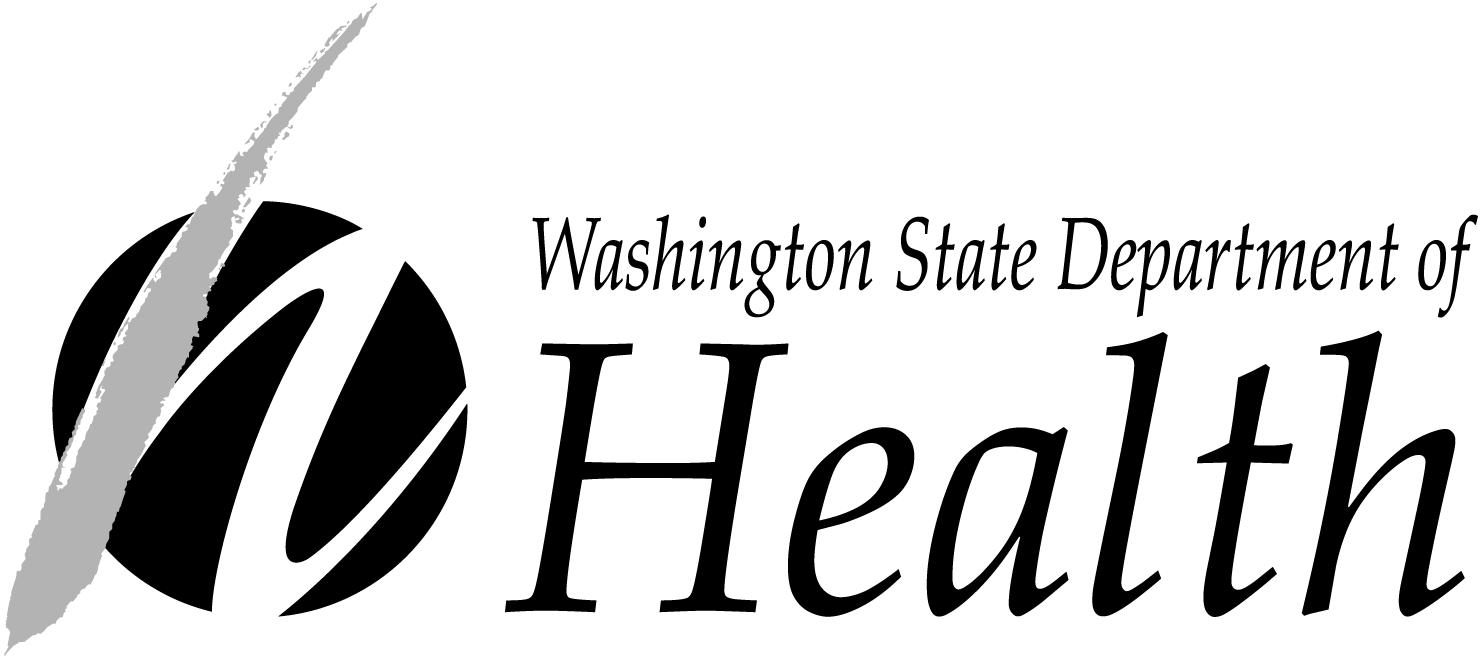 Construction Review Services Program (CRS)Fee Waiver/ Fee Reduction Request FormWAC 246-314-990 (1) and (5)(b), (5)(c)Health care facilities must use this form to request a fee waiver or fee reduction. Sign and submit it to CRS prior to submitting an application for plan review.	Facility Name:	     	  	Street/PO Box:	     		City: 	     	State:       	Zip Code:       	Project Title: 	     Fee Waiver Request (complete only if Fee Waiver per WAC 246-314-990(1) applies).  Please attach supporting documents, such as: purchase order, cost estimate(s) from manufacturer, etc.Type of Fixed/Installed Technologically Advanced Clinical Equipment:      	Manufacturer:       			Model:       			Cost:       Fee Reduction Request (complete only if an Architect is Not Required per WAC 246-314-990(5)(b) or if Occupancy/License Conversion per WAC 246-314-990(5)(c) applies)	Description of why this reduction applies:       Facility Representative (Required):   X 	     	X  	  	Signed By (please print)	SignaturePlease return the completed and signed form along with the supporting documents to:Mail: 	Construction Review Services	Attn: Permit Technician	111 Israel Rd SE, MS: 47852	Tumwater, WA.  98501Email:	fslcrs@doh.wa.gov